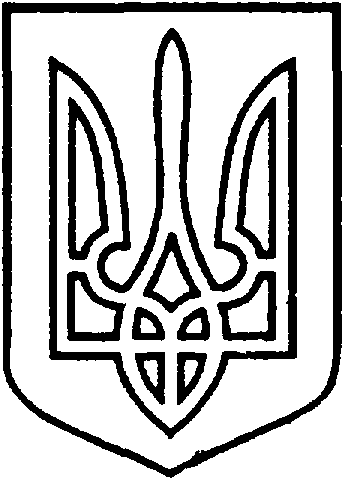 СЄВЄРОДОНЕЦЬКА МІСЬКА ВІЙСЬКОВО-ЦИВІЛЬНА АДМІНІСТРАЦІЯСЄВЄРОДОНЕЦЬКОГО РАЙОНУ  ЛУГАНСЬКОЇ  ОБЛАСТІРОЗПОРЯДЖЕННЯкерівника Сєвєродонецької міської  військово-цивільноїадміністрації______________2021 року                                                              №_____     	Про внесення змін до розпорядження керівника ВЦА м. Сєвєродонецк від 19.11.2020 № 968 «Про затвердження складу тимчасової комісії з розгляду питань виплати грошової допомоги з державного бюджету постраждалим від надзвичайної ситуації природного характеру, яка виникла у вересні-жовтні 2020 року на території Сєвєродонецької міської ради та Порядку надання грошової допомоги з державного бюджету постраждалим від надзвичайної ситуації природного характеру, яка виникла у вересні-жовтні 2020 року на території Сєвєродонецької міської ради»	Керуючись пунктом 8 частини 3 статті 6 Закону України «Про військово-цивільні адміністрації»,  на виконання розпорядження Кабінету Міністрів України  від  13.10.2020  № 1269-р  «Про  виділення коштів  з  резервного фонду державного бюджету»зобов`язую:	1. Внести зміни в Додаток 1 розпорядження керівника ВЦА м. Сєвєродонецьк від 19.11.2020. № 968 «Про затвердження складу тимчасової комісії з розгляду питань виплати грошової допомоги з державного бюджету постраждалим від надзвичайної ситуації природного характеру, яка виникла у вересні-жовтні 2020 р. на території  Сєвєродонецької міської ради (далі Комісія) та Порядку надання грошової допомоги з державного бюджету постраждалим від надзвичайної ситуації природного характеру, яка виникла у вересні-жовтні 2020 року на території Сєвєродонецької міської ради», а саме:	- вивести зі складу Комісії  Черевка Максима Івановича, Півоварову Анастасію Андріївну та ввести Верховську Тетяну Олександрівну –заступника керівника  Сєвєродонецької міської військово - цивільної адміністрації  Сєвєродонецького  району Луганської області, Потаніна Антона Віталійовича - начальника відділу цивільного захисту, екологічної безпеки та охорони праці Сєвєродонецької міської військово-цивільної адміністрації Сєвєродонецького району Луганської області, Абрамову Олену Клайдівну - головного державного соціального інспектора Управління соціального захисту населення Сєвєродонецької міської військово-цивільної адміністрації Сєвєродонецького району Луганської області, Тонку Людмилу Олексіївну - директора КП «Сєвєродонецьке бюро технічної інвентаризації»	 2. Додаток 1 викласти в новій редакції (додається).	3. Дане розпорядження підлягає оприлюдненню.	4. Контроль  за   виконанням   даного   розпорядження   покласти   на  заступника керівника Сєвєродонецької міської військово-цивільної адміністрації Тетяну Верховську. Керівник Сєвєродонецької міськоївійськово-цивільної адміністрації			Олександр СТРЮК								     Додаток 1до розпорядження керівника Сєвєродонецької міської військово-цивільної     адміністрації від «__» ________2021 № ____Складтимчасової комісії з розгляду питань виплати грошової допомоги з державного бюджету постраждалим від надзвичайної ситуації  природного характеру, яка виникла у вересні-жовтні 2020 на території Сєвєродонецької міської ради Голова комісії:ВЕРХОВСЬКА			заступник керівника Сєвєродонецької Тетяна Олександрівна		міської військово-цивільної адміністраціїСєвєродонецького району Луганської областіЗаступник голови комісії:ВАСИЛЕНКО			начальник Управління соціального захистуНаталія Вікторівна	населення Сєвєродонецької міської військово-цивільної адміністрації   Сєвєродонецького    району    Луганської областіСекретар комісії:АБРАМОВА			головний державний соціальний інспектор ОленаКлайдівна			Управління    соціального    захисту населення 						Сєвєродонецької міської військово-цивільної 						адміністрації      Сєвєродонецького      району 						Луганської областіЧлени комісії:БАГРІНЦЕВА			начальник          фінансового         управлінняМарина Іванівна			Сєвєродонецької міської військово-цивільної 						адміністрації      Сєвєродонецького      району 						Луганської області			ШОРОХОВА			начальник відділу з юридичних та правових 	Юлія Сергіївна			питань Сєвєродонецької міської військово-цивільної адміністрації Сєвєродонецькогорайону Луганської областіРЕКУНОВ				начальник відділу державного архітектурно-Антон Віталійович	будівельного   контролю  Сєвєродонецької міської     військово-цивільної     адміністрації      Сєвєродонецького району Луганської областіПОТАНІН				начальник    відділу     цивільного      захисту,  Антон Віталійович		екологічної       безпеки   та    охорони       праці 					Сєвєродонецької 	міської  військово-цивільної  						адміністрації Сєвєродонецького району          						Луганської областіШВЄДОВА			начальник управління охорони здоров’яСвітлана Олегівна	Сєвєродонецької міської військово-цивільної адміністрації       Сєвєродонецького    району Луганської областіЄЛІСЄЄВА				начальник відділу адміністративнихпослуг Олена Олександрівна		Сєвєродонецької      міської    військово-							цивільної     адміністрації    Сєвєродонецького						району Луганської областіКОСТИРЯ				головний     спеціаліст   загального     відділу Надія Вікторівна			Сєвєродонецької міської військово-цивільної 						адміністрації    Сєвєродонецького району        						Луганської областіТОНКА                            	директор КП «Сєвєродонецьке бюро технічної  Людмила Олексіївна 		інвентаризації»КОМИШАН			староста Сиротинського старостинськогоДмитро Володимирович	округуАФАНАСЬЄВА			староста Борівського старостинського округуЛідія ІванівнаЗаступник керівника Сєвєродонецької міськоївійськово-цивільної адміністрації			Тетяна ВЕРХОВСЬКА